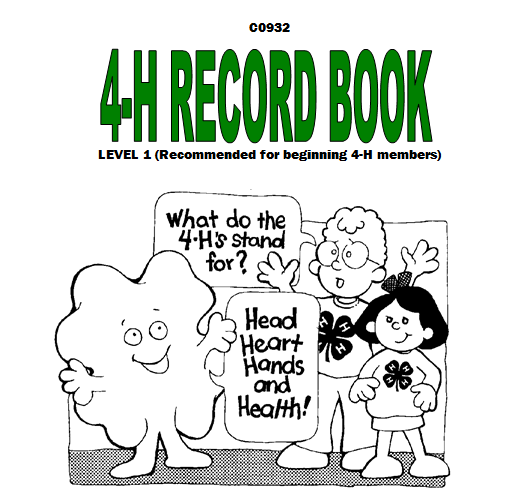 Name: Name: Name: Year:Address:Address:Address:Address:Birthday:Birthday:Grade in School:Grade in School:Age:Number of years in 4-H:Number of years in 4-H:Number of years in 4-H:Club Name:Club Name:Club Name:Club Name: